Structural Formula (Level 2) exam tips
 Learn the functional groups, no excuses! Every C atom must have 4 bonds from it Draw neat diagrams of a sensible size Remember to add in the hydrogen atoms Be careful with the order in which you draw structural formula – see table below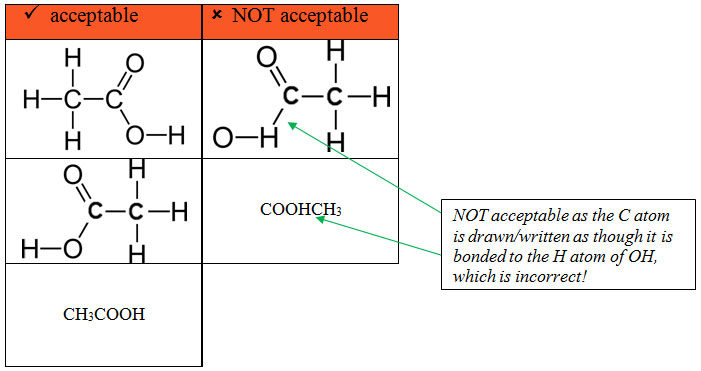 Also…”don’t be daft”Don't forget to write in the H atoms in ALL of your diagrams
Count to FOUR, every carbon atom must have FOUR bonds from ithttps://www.chemical-minds.com